The Moderating Role of Resiliency on the Negative Effects of Childhood Abuse for Adolescent Girls Involved in Child WelfareSarah Myers Tlapeka*, Wendy Auslanderb, Tonya Edmondb, Donald Gerkeb, Rachel Voth Schragb, and Jennifer ThrelfallcaUniversity of Missouri. School of Social Work, 710 Clark Hall, Columbia, MO 65211. United States. Phone: 573-884-9605.  bWashington University in St. Louis. George Warren Brown School of Social Work, 1 Brookings Drive, Campus Box 1196, St. Louis, MO 63130. United States.  cUniversity of York, Department of Social Policy and Social Work, University of York, Heslington, York, YO10 5DD, UK*Corresponding authorEmail addresses: tlapeks@missouri.edu (S.M. Tlapek); wendyaus@wustl.edu (W. Auslander); tee1@wustl.edu (T. Edmond); dgerke@wustl.edu (D. Gerke); rvothschrag@wustl.edu (R. Voth Schrag); jenny.threlfall@york.ac.uk (J. Threlfall)This research was supported by grant No. R49 CE001510 from the Centers for Disease Control and Prevention awarded to Washington University.  The funding source had no involvement in any aspects of conducting and disseminating the study. AbstractChild abuse is associated with a number of negative psychosocial outcomes, including mental health problems, substance abuse, and interpersonal violence. Yet some children thrive or “adapt well” despite experiencing abuse; researchers are increasingly interested in the protective factors and mechanisms that may prevent negative outcomes. The purpose of this study was to explore the role of resiliency characteristics in the relationship between childhood abuse and the negative outcomes of depression, posttraumatic stress disorder (PTSD), substance abuse, and revictimization in adolescent girls involved in child welfare. Participants were 237 adolescent girls ages 12 – 19 years (M = 14.9, SD = 1.6), and who were youths of color (75%) and white (25%). Data were collected through surveys assessing histories of physical, sexual, and emotional child abuse; symptoms of posttraumatic stress and depression; lifetime substance use; and experiences of physical, verbal, and relational revictimization in the last three months. All forms of childhood abuse were significantly associated with symptoms of depression and PTSD as well as revictimization and substance use. Higher levels of resiliency were associated with fewer depression and PTSD symptoms and experiencing less revictimization. Resiliency significantly moderated the relationship between sexual abuse and depression, PTSD, and revictimization. Resiliency also moderated the relationship between emotional abuse and depression. No significant interactions emerged in the relationship between physical abuse and any of the mental health and behavioral problems. This study suggests that resiliency may serve as a protective factor in the relationship between abuse (sexual and emotional) and depression, PTSD, and revictimization during adolescence. Keywords: resiliency, adolescence, child abuse, posttraumatic stress, depression, revictimizationThe Moderating Role of Resiliency on the Negative Effects of Childhood Abuse for Adolescent Girls Involved in Child Welfare1. IntroductionChildhood abuse may be the most severe environmental threat to normal healthy development for children (Cicchetti, 2013); unfortunately childhood abuse and neglect are common in the United States. Recent prevalence rates indicate that one in eight children under 18 years of age has experienced at least one form of neglect or physical, sexual, or emotional abuse (Wildeman et al., 2014). Childhood abuse has been associated with a number of serious mental health outcomes, including posttraumatic stress and depression (Brewin, Andrews, & Valentine, 2000; Gilbert et al., 2009; McMillen et al., 2005), and adolescent females are at increased risk for negative outcomes compared to males (Auslander, McMillen, Elze, Thompson, & Stiffman, 2002; Edmond, Auslander, Elze, McMillen, & Thompson, 2002). Child abuse is also associated with a number of negative behavioral outcomes such as heightened risk for substance use and abuse across the lifespan (Cicchetti, 2013; Dube et al., 2003; Kilpatrick et al., 2003) and multiple types of revictimization (Desai, Arias, Thompson, & Basile, 2002; Irwin, 1999; Schaaf & McCanne, 1998; Widom, Czaja, & Dutton, 2008). Recent research on survivors of child abuse has focused on resiliency characteristics, defined as psychological attributes of an individual which may protect against negative consequences (Edwards, Probst, Rodenhizer-Stämpfli, Gidycz, & Tansill, 2014; Wingo, Ressler, & Bradley, 2014). Despite considerable evidence linking negative mental health and behavioral outcomes with a history of childhood abuse, negative consequences are not inevitable. Previous studies have shown that many adults with histories of childhood abuse report positive outcomes in multiple domains of functioning (Collishaw et al., 2007; DuMont, Widom, & Czaja, 2007; McGloin & Widom, 2001). A growing body of research has examined factors and mechanisms that may have a protective effect against the negative outcomes associated with childhood abuse (Cicchetti, 2013; Haskett, Nears, Ward, & McPherson, 2006; Ong, Bergeman, Bisconti, & Wallace, 2006; Windle, Bennett, & Noyes, 2011). In spite of this growing demand to understand what protects children in the face of extreme stress, there has been little consensus on the conceptualization of resilience. The term is often used to describe survivors of hardship who cope successfully and achieve positive outcomes in spite of significant challenges (Zolkoski & Bullock, 2012); however, in addition to being conceptualized as an outcome, resilience can also be considered as a trait, a process, or the adaptive capacity of multiple systems in an individual’s life (Masten, 2011; Southwick, Bonanno, Masten, Panter-Brick, & Yehuda, 2014). For this study, resilience was defined as intrapersonal characteristics such as perseverance and self-reliance that allow an individual to adapt to adversity (Wagnild & Young, 1993).  Within a socio-ecological model, resiliency characteristics are therefore considered to be a protective factor for child welfare-involved adolescent girls.  In this perspective, the “emotional stamina” associated with resiliency characteristics develops over time and can be strengthened; individuals with high levels of resiliency characteristics are able to flexibly draw upon a range of problem-solving strategies in the face of difficult circumstances (Wagnild, 2011; Wagnild & Young, 1993).Resiliency characteristics in adolescents have been associated with positive behavioral and mental health outcomes. In the general population, higher resiliency levels in adolescents have been significantly associated with lower levels of anxiety, depression, and stress; and resilient adolescents have been found to be less likely to engage in risky behaviors such as substance use (Ali, Dwyer, Vanner, & Lopez, 2010; Hjemdal, Vogel, Solem, Hagen, & Stiles, 2011; Veselska et al., 2009). In an at-risk homeless population of adolescents, those considered resilient were better able to avoid life-threatening behaviors and felt more hopeful and less lonely compared to those with lower levels of resiliency (Rew, Taylor-Seehafer, Thomas, & Yockey, 2001). Resiliency has also been found to moderate the negative impact of child abuse on mental health and behavior, although the majority of studies rely on retrospective reports of abuse histories from adult samples.  In studies with young adult college students, resiliency characteristics moderated the relationship between childhood abuse and psychological distress; at high levels of resiliency, psychological distress was low regardless of the number of types or severity of childhood abuse (Campbell-Sills, Cohan, & Stein, 2006; Edwards et al., 2014). Results from other studies demonstrated that resiliency characteristics mitigated the effects of childhood abuse on depression in an urban adult population in the United States (Wingo et al., 2010) and in a community-based sample of adults in Germany (Schulz et al., 2014). Research on the role of resiliency as a moderator of the relationship between childhood abuse and mental health and behavioral outcomes in adolescence has been limited, particularly among child welfare-involved youth. In one of the few studies of adolescents, resiliency was found to moderate the relationship between abuse (emotional, physical, and sexual) and PTSD re-experiencing symptoms (Zahradnik et al., 2010); however, the sample was limited to native Canadian high school students. Prior studies with child welfare-involved youth have often conceptualized behavioral and mental health outcomes as indicators of resiliency (e.g. Edmond, Auslander, Elze, & Bowland, 2006) rather than testing resiliency characteristics as a protective factor. To develop effective interventions that help children thrive after adversity, researchers recommend identifying the unique characteristics of each specific population of interest and the factors associated with healthy outcomes for that group (Zolkoski & Bullock, 2012). National and regional studies demonstrate that adolescent girls with child welfare histories are particularly vulnerable to mental health and behavioral problems (Edmond et al., 2002; Stahmer et al., 2005); however, there are no studies examining the role of resiliency characteristics as a protective factor. This indicates a particularly strong and urgent need for research that will contribute to interventions tailored to meet the unique needs and build on the unique strengths of this highly vulnerable group of adolescents.  The current study addressed this knowledge gap by examining the role of resiliency, as defined by intrapersonal characteristics, on the relationship between childhood abuse and behavioral and mental health outcomes in a sample of child welfare-involved adolescent females. The study explored the following questions: 1) Does resiliency vary according to demographics (age, race, or living situation)? 2) Is there an association between child abuse (physical, sexual, and emotional abuse) and mental health and behavioral problems such as depression, posttraumatic stress disorder (PTSD), substance abuse, and revictimization? And if so, 3) does resiliency moderate the relationship between child abuse (physical, sexual, and emotional abuse) and negative mental health and behavioral problems? Study findings will develop our understanding of potentially modifiable intrapersonal characteristics that may play a role in mitigating the harmful effects of abuse in childhood. 2. Methods2.1. ParticipantsParticipants were 237 adolescent girls, ages 12-19 (M = 14.9, SD = 1.6) who had been involved with the child welfare system and who were recruited for a trauma-focused cognitive-behavioral intervention study. Baseline data collected for the group intervention study were used for the present analyses. The majority of participants were youths of color (75%), and the remaining adolescents were White, non-Hispanic (25%). The majority of youths of color self-identified as African-American (68.5%); Mixed Race (24.2%); and Native American, Hispanic, Asian/Asian American, or “Other” (7.3%). The majority of participants (88%) lived in non-congregate care (biological parent, relative, adoptive parent, foster homes) and the remainder lived in congregate care or group homes. Inclusion criteria for the study included: 1) adolescent girls ages 12-19 years old, and 2) girls who were formally investigated or substantiated for child abuse by child protective services. Girls were excluded if they met any of the following criteria: were unable to read or write, were hospitalized for mental health problems in the last six months, were unable to tolerate discussing abuse or neglect, or if they had behaviors that would prohibit participation in a group treatment or interview. 2.2. ProceduresThe study protocol was approved by the Human Subjects Institutional Review Board of two collaborating universities. Further, a Certificate of Confidentiality was issued by Centers for Disease Control and Prevention (CDC), the funding agency, to protect the privacy of research subjects by withholding their identities from all persons not connected with the research. Additionally, the Research Committee of the state office of child protective services approved the research protocol. The informed consent procedures included several steps. After a referral was made to the study team and the adolescent expressed interest in participating, written consent was obtained by the legal custodian, who could be the biological parent, relative, adoptive parent, or the youth’s case manager. To the fullest extent possible, the written consent of the members of the family support team (e.g., guardian ad litem, juvenile officer, and child’s current therapist) was secured. All adolescents under the age of 18 provided written assent to participate in the study. Participants were given a $20 gift card to compensate them for their time. Face-to-face interviews were administered by interviewers who were masters-level or doctoral-level social work students. All interviewers participated in eight hours of interview training that included background knowledge of the population, basic research interviewing skills, confidentiality and ensuring privacy during the interview, and procedures for reports of abuse and items related to suicide. Interviews were conducted in participant homes or a community-based mental health agency and took approximately one hour to complete. 2.3. Variables and Measures	2.3.1. Resiliency The 14-item Resilience Scale (RS-14) (Wagnild, 2011; Wagnild & Young, 1993) was used to assess resiliency characteristics. Items explored participants’ feelings toward a series of statements (e.g. “my belief in myself gets me through hard times”; “when I’m in a difficult situation, I can usually find my way out of it”; “I usually manage one way or another”) on a 7-point Likert scale from 1 = “Strongly Disagree” to 7 = “Strongly Agree.” The possible range of total scale scores for each respondent is14-98, with higher scores indicating higher resiliency. The scale developers characterize individuals with the lowest levels of resiliency as having difficulty “finding meaning” or struggling to “keep going”. Those at the highest levels of resiliency find life “very purposeful” and are able to regain “equilibrium and keep moving forward” after difficult events (Wagnild, 2011, p. 78). The scale is one of the most widely used measures of resiliency (Windle et al., 2011) with strong psychometric properties (Smith-Osborne & Bolton, 2013), and it has been reported to be particularly appropriate for an adolescent population (Ahern, Kiehl, Lou Sole, & Byers, 2006).  The RS-14 has been shown to be reliable and to have good cross-ethnic validity in a study of ethnically diverse adolescents (Pritzker & Minter, 2014). The alpha coefficient for the current sample was α = 0.86.   2.3.2. Child abuseThe Child Trauma Questionnaire (CTQ) (Bernstein & Fink, 1998) was used to obtain participant reports of the types and severity of child abuse experienced. Three subscales, each containing five items, were used in the present study: emotional abuse, physical abuse, and sexual abuse. Items are rated from never true (1) to very often true (5).  Previous research has demonstrated the validity and reliability of the CTQ (Bernstein & Fink, 1998). Additionally, guidelines for classification of CTQ scores were provided according to the following categories by the scale developers: none or minimal, low-moderate, moderate-severe, and severe-extreme (Bernstein & Fink, 1998). Internal consistency alpha coefficients for the current sample were as follows: emotional abuse (α = 0.86), physical abuse (α = 0.87), and sexual abuse (α = 0.92). 2.3.3. PTSD symptomsPosttraumatic stress symptoms were assessed using the Child PTSD Symptom Scale (CPSS) (Foa, Johnson, Feeny, & Treadwell, 2001). Seventeen items (e.g., Having bad dreams or nightmares; Trying not to think about, talk about, or have feelings about the trauma) assessed domains of re-experiencing, avoidance, and arousal. Participants rated the frequency of post traumatic symptoms over the past month using a 4-point scale from “not at all” (0) to “five or more times a week” (3). The CPSS has previously demonstrated convergent validity, correlating highly with a similar PTSD scale (Foa et al., 2001). Good internal consistency and test-retest reliability have also been established (Foa et al., 2001). For the present study, internal consistency reliability was α = 0.90. 2.3.4. DepressionThe Child Depression Inventory (CDI) (Kovacs, 2003) was used to measure depressive symptoms over the previous 2 weeks. The 27 items were rated from 0 to 2 and summed, with higher scores indicating more severe symptoms. Concurrent, discriminative, and criterion validity have been demonstrated (Kovacs, 2003). Good internal consistency and test-retest reliability have been demonstrated for a child welfare population (Kolko et al., 2010). The internal consistency alpha coefficient for the current sample was α = 0.90. 2.3.5. Revictimization  A modified version of the Problem Behavior Frequency Scale (PBFS) (Farrell, Kung, White, & Valois, 2000) was used to assess the girls’ experiences of being revictimized (i.e., aggressive behaviors targeting them in the past 3 months). Example items from the three subscales included: physical revictimization (e.g., Another person hit or slapped you); verbal revictimization (e.g., Someone teased you to make you angry); and relational revictimization (e.g., Another person tried to keep others from liking you by saying mean things about you). The language of each item did not specify who was the perpetrator (e.g. “another person” or “someone”) in order to capture the wide range of possible individuals who may have revictimized the girls. Items were rated to indicate the frequency with which they had happened over the past 3 months on a 6-point scale coded as follows: 1= ‘0 times,’ 2= ‘1-2 times,’ 3= ‘3-5 times,’ 4= ‘6-9 times,’ 5= ‘10-19 times,’ and 6= ‘20+ times.’ Items were summed to yield a total revictimization score with a possible range of 18 to 108. The internal consistency of the scale for the current sample was α = 0.92. 2.3.6. Alcohol and substance use Selected items from the alcohol and drug use sections of the Diagnostic Interview Schedule for Children-Version IV (DISC-IV) (Costello, Edelbrock, Dulcan, Kalas, & Klaric, 1984) were used to assess substance and alcohol use. Eight items assessed whether they ever used (“yes/ no”) the following: alcohol, marijuana, stimulants, depressants, narcotics, hallucinogens, inhalants, or any other drugs to get high. For alcohol and each class of drugs assessed, a list of examples was provided to the participant to review. A total summed score with a possible range of 0-8 was utilized in the analysis. 2.3.7. Potential control variables Demographic variables were investigated as potential control variables, such as age and race (0=youths of color; 1=white) and current living situation (1=congregate or group home, 0=non-congregate care).2.4. Data analysis Data analyses included frequencies and univariate statistics to describe the levels of resiliency, severity of child abuse, mental health symptoms, re-victimization, and substance use. Pearson product-moment correlations were conducted to determine the bivariate relationships between the key independent and dependent variables. Last, a series of multiple regression analyses were run using the Hayes macro (Hayes, 2013) to test the moderating effect of resiliency on the relationships between types of abuse and the four dependent variables (depression, PTSD, revictimization, and substance use). A power analysis in the study’s design phase determined that the sample size was sufficient for multivariate analyses, including detecting a significant moderation effect.  3. Results 3.1. Descriptive AnalysesDescriptive results indicated that the mean score for the adolescent girls on resiliency was 75.7 (SD=14.0), and that this level of resiliency was considered “moderate” by the scale developers (Wagnild, 2011). Individuals with a “moderate” level of resilience are likely “moving forward” through life, but may be experiencing some negative effects of their adverse life circumstances (Wagnild, 2011, p. 77). The actual participant scores ranged from 23 to 98. Ten percent of scores were in the range considered “very low” (i.e., 14-56) , and 15% of participants were considered “high” resiliency (i.e. 91 or above) as determined by the developers (Wagnild, 2011). Table 1 reports mean scores for each of the individual items on the resiliency scale.  The items most frequently endorsed by more than 50% of girls with “strongly agree” were: “I feel proud that I have accomplished things in life”; “I am friends with myself”; and “My life has meaning.” Table 1Means and Standard Deviations for Resiliency Items Note. N = 237.Descriptive results from the Childhood Trauma Questionnaire indicated the participants’ mean score for physical abuse (M = 11.2, SD = 5.9) fell within the range of moderate – severe; the mean score for sexual abuse (M = 12.7, SD = 7.4) was in the severe range (≥13 considered severe); and scores for emotional abuse (M = 12.2, SD = 6.0) were in the low – moderate range (Bernstein & Fink, 1998). Results of the mental health variables indicated that 55.3% of the girls experienced PTSD symptoms in the clinical range (> 15) with a mean score of 17.0 (SD = 11.0). Additionally, 40.1% of the girls scored in the clinical range for depression (> 13), a cut-off score that has been reported for clinically referred samples (Kovacs, 2003). Girls reported “ever” using an average of 1.2 substances in their lifetime.  Sixty-eight percent of girls reported experiencing at least one type of physical revictimization in the last three months, 84% endorsed at least one item in the verbal revictimization subscale, and 74% endorsed at least one item in the relational revictimization subscale. Frequencies, means, and standard deviations for key study variables are presented in Table 2.Table 2Frequencies, Means, and Standard Deviations of Key VariablesNote. N = 237.  aAt least one item was endorsed in each subscale.3.2. Bivariate AnalysesResults of the bivariate analyses shown in Table 3 indicated that resiliency did not significantly vary by any demographic characteristic. However, girls who experienced more severe physical, sexual, or emotional abuse had significantly greater mental health and behavioral problems, i.e., higher symptoms of depression and PTSD, higher frequencies of revictimization, and more substance use.  Likewise, resiliency was also significantly associated with mental health variables and revictimization; higher resiliency scores were associated with fewer symptoms of depression (r = -0.54, p < .001) and PTSD (r = -0.34, p < .001), and lower frequencies of revictimization (r = -0.17, p < .05).  Table 3Pearson’s Correlations Between Independent, Dependent, Moderating, and Control Variables Note. N = 237.*p < .05. **p < .01. ***p < .001.3.3. Multiple Regression AnalysesMultiple regression analyses were conducted to investigate the moderating effects of resiliency on the relationship between childhood abuse and four mental health (depression, PTSD) and behavioral outcomes (revictimization, substance use). As shown in Table 4, there was a differential effect of sexual abuse on depression (B = -0.01; p = .008), PTSD (B = -0.01; p = .034), and revictimization (B = -0.02; p = .013) depending on the level of resiliency.  As resiliency increased, the relationship between sexual abuse and depression, PTSD, and revictimization weakened. Resiliency did not significantly moderate the relationship between sexual abuse and substance use. Resiliency also had a significant moderating effect on the relationship between emotional abuse and depression (B = -0.01; p = .006); as resiliency scores increased, the relationship between emotional abuse and depression weakened. Resiliency was not a moderator for the relationship between emotional abuse and the other outcomes (PTSD, revictimization, and substance use), nor between physical abuse and any of the mental health and behavioral outcomes.Table 4  Results for Linear Regression Models for Depression, PTSD, Revictimization, and Substance UseNote. *p < .05. **p < .01. ***p < .001. Figures 1-4 display the relationships between the abuse type and mental health and behavioral problems at low, medium, and high levels of resiliency based on percentiles of the resiliency scores of the sample (10th, 50th, and 90th percentiles). The predicted values of the outcome variable (Y-axis) at different levels of the independent value are calculated based on the simple slope of the regression line for each of the three levels of resiliency (Hayes, 2013). The Johnson-Neyman technique was used to demonstrate the level of resiliency at which the relationship between child abuse and mental health and behavioral outcomes becomes nonsignificant (Preacher, Curran, & Bauer, 2006). As shown in Figures 1-4, relatively high levels of resiliency were needed to fully moderate the relationships between abuse and the outcomes of depression, PTSD, and revictimization (i.e., between 0.5 and 1.3 standard deviations above the mean resiliency score). 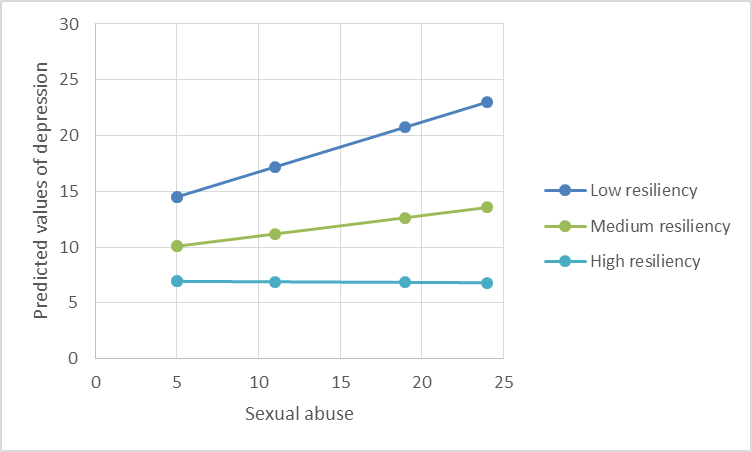 Figure 1. Interaction between sexual abuse and resiliency in depression model.  Predicted values of sexual abuse on depression at low, medium, and high resiliency levels. 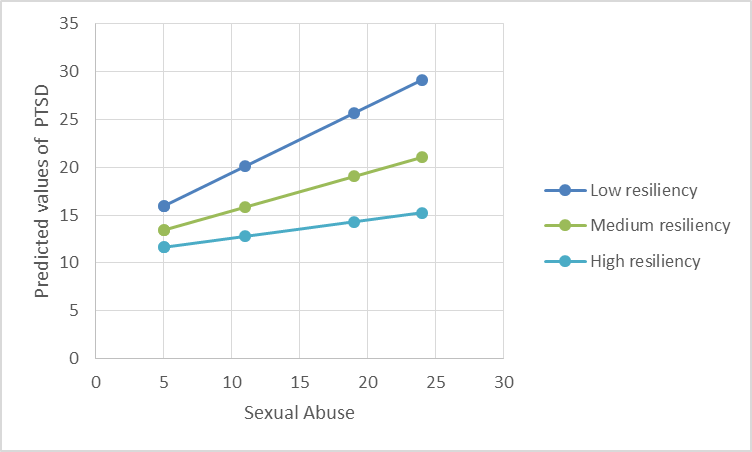 Figure 2. Interaction between sexual abuse and resiliency in PTSD model.  Predicted values of sexual abuse on PTSD at low, medium, and high resiliency levels.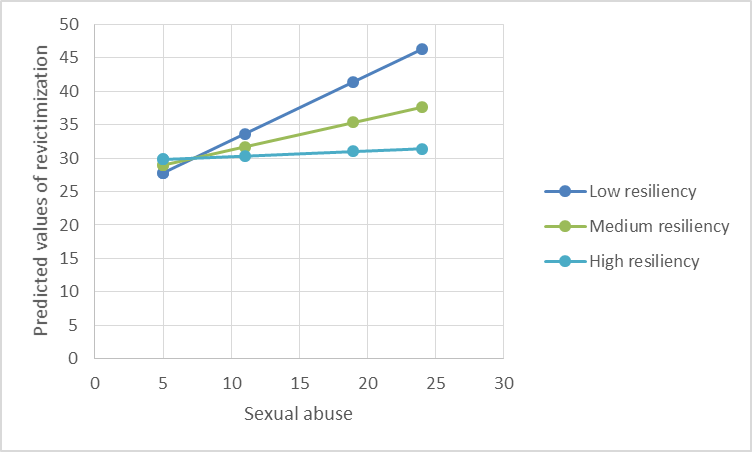 Figure 3. Interaction between sexual abuse and resiliency in revictimization model.  Predicted values of sexual abuse on revictimization at low, medium, and high resiliency levels.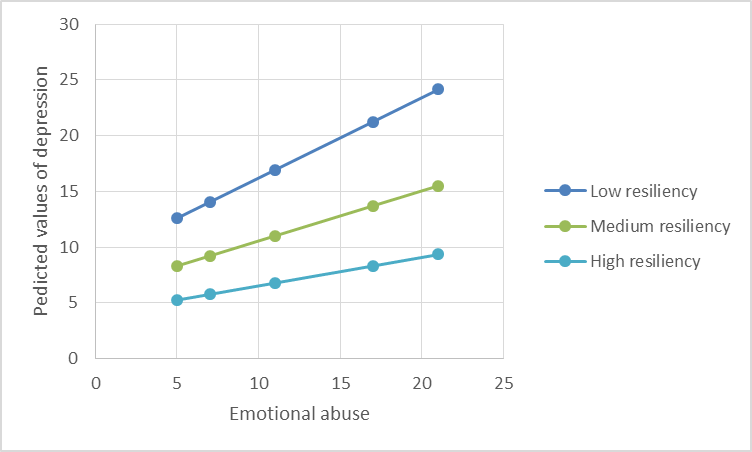 Figure 4. Interaction between emotional abuse and resiliency in depression model.  Predicted values of emotional abuse on revictimization at low, medium, and high resiliency levels.4. Discussion One of the most important findings of the study was documenting the role of resiliency as a significant moderator of the relationship between childhood sexual and emotional abuse and PTSD, depression, and revictimization among adolescent girls involved in the child welfare system. For girls with high levels of resiliency, the relationship between sexual abuse and symptoms of PTSD, depression, and revictimization weakened or became non-significant.  Likewise, the relationship between emotional abuse and depression was also significantly moderated by resiliency. These findings are consistent with findings from other studies that examined the moderating role of resiliency on mental health outcomes for adults who retrospectively reported abuse in childhood (Campbell-Sills et al., 2006; Edwards et al., 2014; Schulz et al., 2014; Wingo et al., 2010). This study adds to our knowledge of resiliency in child welfare-involved adolescents who by definition have high rates of childhood abuse. Moreover, although the moderating influence of resiliency on the relationship between abuse and mental health problems has been examined previously, there have been no studies to our knowledge that have examined the moderating effects of resiliency on physical, verbal, and relational revictimization among adolescents. A second interesting finding was that resiliency did not have the same moderating influence on all the relationships between types of abuse and outcomes. For example, resiliency was a significant moderator of some of the consequences of sexual and emotional abuse, but not for all of the outcomes examined. This finding suggests that certain protective factors such as resiliency characteristics may be more or less effective at mitigating negative effects of abuse depending on the type of abuse and the type of outcome. Much of the previous research have conducted the moderating analyses using a count, index, or sum-score variable that includes multiple types of abuse experienced by the respondent (Campbell-Sills & Stein, 2007; Edwards et al., 2014; Schulz et al., 2014; Wingo et al., 2010). In contrast, the current study utilized separate continuous variables for each specific type of abuse to determine the moderating influence of resiliency.  Although co-occurrence of different types of child abuse is extremely common (Higgins & McCabe, 2000; Kim, Mennen, & Trickett, 2016), examining the separate types of abuse in the analysis is important because of the growing body of research indicating that different types of abuse are associated with varying types or severity of negative outcomes (Kinard, 2001; Manly et al., 1994).  For example, evidence indicates that sexual and emotional abuse may be associated with more damaging outcomes than physical abuse (Auslander, Sterzing, Threlfall, Gerke, & Edmond, 2016; Auslander, Tlapek, Threlfall, Edmond, & Dunn, 2015; Edmond et al., 2002; Spinazzola et al., 2014; Wekerle et al., 2009). In a nationally representative survey, childhood sexual abuse was found to be associated with the highest risk for revictimization in adolescent dating relationships out of 12 types of adverse childhood experiences, including physical abuse (Miller et al., 2011). For mental health outcomes such as PTSD, emotional abuse has been found to be a significant predictor in child-welfare samples (Auslander et al., 2015; Wekerle et al., 2009). Likewise, children who experienced emotional abuse have also been found to have distinct clinical profiles and greater behavioral problems and disorders compared to physically abused children (Spinazzola et al., 2014). One surprising finding was that resiliency did not moderate the relationship between any type of childhood abuse and substance use. Although all three types of childhood abuse were significantly associated with substance use at the bivariate level, the finding that resiliency characteristics did not moderate any of these relationships was inconsistent with prior research (Ali et al., 2010; Veselska et al., 2009; Wingo et al., 2014). One possible explanation for this may be that previous studies examined these relationships in different populations (e.g. adults) and used different measures of resiliency. The relatively low frequencies of substance use reported by participants in this study may also raise questions about whether participants were responding in a socially desirable manner; it is possible that underage participants were hesitant to report behavior related to illegal use of substances in a face-to-face interview. However, because the bivariate relationships between substance use and other key variables were significant in the expected direction (i.e., depression, PTSD, all abuse types), social desirability bias may be minimal in this study. This finding suggests that examination of other protective factors against substance abuse, such as caregiver relationship or participation in extracurricular activities (Guibord, Bell, Romano, & Rouillard, 2011; Traube, James, Zhang, & Landsverk, 2012), may be warranted in this population. Finally, the study found that resiliency did not vary significantly according to the demographic characteristics of the girls (i.e., age, race, or living situation). This is of interest because other studies of resiliency characteristics in adolescents have not examined demographic differences other than gender (Rew et al., 2001; Salazar-Pousada, Arroyo, Hidalgo, Pérez-López, & Chedraui, 2010). For example, Pritzker & Minter (2014) reported levels of resiliency for adolescents by race, age, and geography using the same scale as the current study but did not report whether these differences were significant. The current study’s findings indicate that the level of individual resiliency is not related to age or race and that girls with child welfare involvement can possess resiliency characteristics regardless of whether they are living in congregate care (i.e., group homes) or non-congregate care (i.e., biological parents, relatives, or foster parents).   This study contributes to the limited research literature on the moderating role of resiliency characteristics in the relationship between child abuse and behavioral and mental health problems in adolescence for girls with histories of abuse.  However, study findings should be interpreted in consideration of several limitations. The cross-sectional nature of the study makes it difficult to determine the direction of the relationship between abuse and resiliency characteristics. Resiliency characteristics were measured after participants experienced abuse. Therefore, it is possible that children who experience traumatic events develop resiliency characteristics in response to these events, rather than possessing pre-existing characteristics that mitigate the impact of abuse (Bonanno & Mancini, 2008; Connor & Davidson, 2003; Olsson, Bond, Burns, Vella-Brodrick, & Sawyer, 2003). In fact, there is evidence that some adversity in life is associated with better outcomes in comparison to high levels of adversity or no adversity (Seery, 2011), suggesting a U-shaped relationship between adverse experiences and mental health and behavioral problems. This supports the idea that people may develop resiliency characteristics in response to experiencing some adversity in their lives. Second, adolescent reports of resiliency may have been affected by their mental health at the time of the interview. Although the RS-14 measure of resiliency asks participants to rank agreement with statements about characteristics that are not time-limited, it is possible that adolescents who were actively depressed or experiencing symptoms of posttraumatic stress disorder may have self-reported a lower level of resiliency (Schulz et al., 2014). Finally, the resiliency measure used in the current study assesses individual personality characteristics of resiliency. Some researchers maintain that resiliency is a product of individual characteristics and the environment, and they call for measures that capture the complexity of an individual’s adaptive capacity (Bonanno, Westphal, & Mancini, 2011; Olsson et al., 2003) or that account for external social or environmental factors such as family, resources, or policies (Domhardt, Münzer, Fegert, & Goldbeck, 2015; Haskett et al., 2006; Ungar, 2013). Although child welfare populations may have fewer family and social protective factors than the general adolescent population, future studies using a more comprehensive assessment of resiliency have the potential to capture other coping resources used in this population. 5. ConclusionsThe current findings suggest directions for intervention development. According to some researchers and theorists, resiliency characteristics are considered modifiable (Connor & Davidson, 2003; Wagnild, 2011), and it is possible that strengthening resiliency characteristics may reduce the severity of impact of certain types of abuse on specific outcomes.  Building resiliency for populations who have not yet experienced child abuse may prevent the development of future negative outcomes; community leaders and professionals should consider identifying children in at-risk communities for resiliency-strengthening interventions (Shapiro, 2015). For adolescent girls who have already experienced child abuse, interventions could focus on building important adaptive coping skills to handle future stressors (Lee, Cheung, & Kwong, 2012; Olsson et al., 2003). Child welfare organizations may consider integrating an assessment of resiliency for children and adolescents who have experienced abuse; targeting those with low resiliency characteristics may help to address or prevent mental health and behavioral problems during adolescence. Child welfare providers and agencies have been encouraged to use interventions that strengthen protective factors and promote well-being (Smith, LeBuffe, Alleyne, Mackrain, & Likins, 2014).  A recent review of resilience interventions for children and youth highlighted a small number of interventions which aim to improve individual skills for coping such as interpersonal skills, academic skills, and self-efficacy (see Zolkoski & Bullock, 2012), but additional research is needed to develop and test the effectiveness of individual-level resiliency interventions for child welfare populations. This study builds knowledge on the potentially protective role of intrapersonal resiliency characteristics, and study findings may inform future research on effective interventions to enhance the strengths of adolescent girls with histories of childhood abuse.Acknowledgements: The authors acknowledge the collaboration of Children’s Division of Missouri of St. Louis City and County, and Jefferson County. Portions of this paper were presented at the Annual Meeting of the Society for Social Work and Research (2016) in Washington, DC.ReferencesAhern, N. R., Kiehl, E. M., Lou Sole, M., & Byers, J. (2006). A review of instruments measuring resilience. Issues in Comprehensive Pediatric Nursing, 29(2), 103–125. http://doi.org/10.1080/01460860600677643Ali, M. M., Dwyer, D. S., Vanner, E. A., & Lopez, A. (2010). Adolescent propensity to engage in health risky behaviors: The role of individual resilience. International Journal of Environmental Research and Public Health, 7(5), 2161–2176. http://doi.org/10.3390/ijerph7052161Auslander, W., McMillen, J. C., Elze, D., Thompson, R., & Stiffman, A. (2002). Mental health problems and sexual abuse among adolescents in foster care : Relationship to HIV risk behaviors and intentions. AIDS and Behavior, 6(4), 351–359. http://doi.org/10.1023/ A:1021152813774Auslander, W., Sterzing, P., Threlfall, J., Gerke, D., & Edmond, T. (2016). Childhood abuse and aggression in adolescent girls involved in child welfare: The role of depression and posttraumatic stress. Journal of Child & Adolescent Trauma, 9, 1–10. http://doi.org/10.1007/s40653-016-0090-3Auslander, W., Tlapek, S. M., Threlfall, J., Edmond, T., & Dunn, J. (2015). Mental health pathways linking childhood maltreatment to interpersonal revictimization during adolescence for girls in the child welfare system. Journal of Interpersonal Violence, Advance access online. http://doi.org/10.1177/0886260515614561Bernstein, D., & Fink, L. (1998). Childhood trauma questionnaire: A retrospective self-report: Manual. San Antonio, TX: The Psychological Corporation.Bonanno, G. A., & Mancini, A. (2008). The human capacity to thrive in the face of potential trauma. Pediatrics, 121, 369–375. http://doi.org/10.1542/peds.2007-1648Bonanno, G. A., Westphal, M., & Mancini, A. D. (2011). Resilience to loss and potential trauma. Annual Review of Clinical Psychology, 7, 511–35. http://doi.org/10.1146/annurev-clinpsy-032210-104526Brewin, C. R., Andrews, B., & Valentine, J. D. (2000). Meta-analysis of risk factors for posttraumatic stress disorder in trauma-exposed adults. Journal of Consulting and Clinical Psychology, 68(5), 748–766. http://doi.org/10.1037//0022-006X.68.5.748Campbell-Sills, L., Cohan, S. L., & Stein, M. B. (2006). Relationship of resilience to personality, coping, and psychiatric symptoms in young adults. Behaviour Research and Therapy, 44(4), 585–599. http://doi.org/10.1016/j.brat.2005.05.001Campbell-Sills, L., & Stein, M. B. (2007). Psychometric analysis and refinement of the Connor–Davidson Resilience Scale (CD-RISC): Validation of a 10-item measure of resilience. Journal of Traumatic Stress, 20(6), 1019–1028. http://doi.org/10.1002/jts.20271Cicchetti, D. (2013). Annual Research Review: Resilient functioning in maltreated children - past, present, and future perspectives. Journal of Child Psychology and Psychiatry, 54(4), 402–422. http://doi.org/10.1111/j.1469-7610.2012.02608.xCollishaw, S., Pickles, A., Messer, J., Rutter, M., Shearer, C., & Maughan, B. (2007). Resilience to adult psychopathology following childhood maltreatment: Evidence from a community sample. Child Abuse & Neglect, 31(3), 211–229. http://doi.org/10.1016/j.chiabu.2007.02.004Connor, K., & Davidson, J. (2003). Development of a new resilience scale: The Connor-Davidson Resilience Scale (CD-RISC). Depression and Anxiety, 18(2), 76–82. http://doi.org/10.1002/da.10113Costello, A. J., Edelbrock, C. S., Dulcan, M. K., Kalas, R., & Klaric, S. H. (1984). Report on the NIMH Diagnostic Interview Schedule for Children (DISC). Washington, DC: National Institute of Mental Health.Desai, S., Arias, I., Thompson, M., & Basile, K. C. (2002). Childhood victimization and subsequent adult revictimization assessed in a nationally representative sample of women and men. Violence and Victims, 17(6), 639–653. http://doi.org/10.1891/vivi.17.6.639.33725Domhardt, M., Münzer, A., Fegert, J. M., & Goldbeck, L. (2015). Resilience in survivors of child sexual abuse: A systematic review of the literature. Trauma, Violence, & Abuse, 16(4), 476–493. JOUR. http://doi.org/10.1177/1524838014557288Dube, S. R., Felitti, V. J., Dong, M., Chapman, D. P., Giles, W. H., & Anda, R. F. (2003). Childhood abuse, neglect, and household dysfunction and the risk of illicit drug use: The adverse childhood experiences study. Pediatrics, 111(3), 564–72. http://doi.org/10.1542/peds.111.3.564DuMont, K. A., Widom, C. S., & Czaja, S. J. (2007). Predictors of resilience in abused and neglected children grown-up: The role of individual and neighborhood characteristics. Child Abuse & Neglect, 31(3), 255–274. http://doi.org/10.1016/j.chiabu.2005.11.015Edmond, T., Auslander, W., Elze, D., & Bowland, S. (2006). Signs of resilience in sexually abused adolescent girls in the foster care system. Journal of Child Sexual Abuse, 15(1), 1–28. http://doi.org/10.1300/J070v15n01_01Edmond, T., Auslander, W., Elze, D. E., McMillen, C., & Thompson, R. (2002). Differences between sexually abused and non-sexually abused adolescent girls in foster care. Journal of Child Sexual Abuse, 11(4), 73–99. http://doi.org/10.1300/J070v11n04_05Edwards, K. M., Probst, D. R., Rodenhizer-Stämpfli, K. A., Gidycz, C. A., & Tansill, E. C. (2014). Multiplicity of child maltreatment and biopsychosocial outcomes in young adulthood: The moderating role of resiliency characteristics among female survivors. Child Maltreatment, 19(3–4), 188–198. http://doi.org/10.1177/1077559514543354Farrell, A., Kung, E., White, K., & Valois, R. (2000). The structure of self-reported aggression, drug use, and delinquent behaviors during early adolescence. Journal of Clinical Child Psychology, 29(2), 282–292. http://doi.org/10.1207/S15374424jccp2902_13Foa, E., Johnson, K., Feeny, N. &, & Treadwell, K. (2001). The Child PTSD Symptom Scale: A preliminary examination of its psychometric properties. Journal of Clinical Child and Adolescent Psychology, 30(3), 376–384. http://doi.org/10.1207/S15374424JCCP3003_9Gilbert, R., Widom, C., Brown, K., Fergusson, D., Webb, F., & Johnson, S. (2009). Burden and consequences of maltreatment in high income countries. Lancet, 373(9657), 68–81. http://doi.org/10.1016/S0140-6736(08)61706-7Guibord, M., Bell, T., Romano, E., & Rouillard, L. (2011). Risk and protective factors for depression and substance use in an adolescent child welfare sample. Children and Youth Services Review, 33(11), 2127–2137. http://doi.org/10.1016/j.childyouth.2011.06.019Haskett, M., Nears, K., Ward, C., & McPherson, A. V. (2006). Diversity in adjustment of maltreated children: Factors associated with resilient functioning. Clinical Psychology Review, 26(6), 796–812. http://doi.org/10.1016/j.cpr.2006.03.005Hayes, A. F. (2013). Introduction to mediation, moderation, and conditional process analysis: A regression based approach. New York, NY: Guilford Press.Higgins, D. J., & McCabe, M. P. (2000). Multi-type maltreatment and the long-term adjustment of adults. Child Abuse Review, 9(1), 6–18. http://doi.org/10.1002/(SICI)1099-0852(200001/02)9:1<6::AID-CAR579>3.0.CO;2-WHjemdal, O., Vogel, P. A., Solem, S., Hagen, K., & Stiles, T. C. (2011). The relationship between resilience and levels of anxiety, depression, and obsessive-compulsive symptoms in adolescents. Clinical Psychology & Psychotherapy, 18(4), 314–321. http://doi.org/10.1002/cpp.719Irwin, H. J. (1999). Violent and nonviolent revictimization of women abused in childhood. Journal of Interpersonal Violence, 14(10), 1095–1110. http://doi.org/10.1177/088626099014010006Kilpatrick, D. G., Ruggiero, K., Acierno, R., Saunders, B. E., Resnick, H. S., & Best, C. L. (2003). Violence and risk of PTSD, major depression, substance abuse/dependence, and comorbidity: Results from the National Survey of Adolescents. Journal of Consulting and Clinical Psychology, 71(4), 692–700. http://doi.org/10.1037/0022-006X.71.4.692Kim, K., Mennen, F. E., & Trickett, P. K. (2016). Patterns and correlates of co-occurrence among multiple types of child maltreatment. Child and Family Social Work, pp. 1–11. http://doi.org/10.1111/cfs.12268Kinard, E. M. (2001). Characteristics of maltreatment experience and academic functioning among maltreated children. Violence and Victims, 16(3), 323–337.Kolko, D. J., Hurlburt, M. S., Zhang, J., Barth, R. P., Leslie, L. K., & Burns, B. J. (2010). Posttraumatic stress symptoms in children and adolescents referred for child welfare investigation. A national sample of in-home and out-of-home care. Child Maltreatment, 15(1), 48–63. http://doi.org/10.1177/1077559509337892Kovacs, M. (2003). The Children’s Depression Inventory (CDI): Technical manual. North Tonawanda, NY: Multi-Health Systems, Inc.Lee, T., Cheung, C., & Kwong, W. (2012). Resilience as a positive youth development construct: A conceptual review. The Scientific World Journal. http://doi.org/10.1100/2012/390450Manly, J. T., Cicchetti, D., Barnett, D., Belsky, J., Cicchetti, D., Howes, P. W., … Horowitz, B. (1994). The impact of subtype, frequency, chronicity, and severity of child maltreatment on social competence and behavior problems. Development and Psychopathology, 6(1), 121–143. http://doi.org/10.1017/S0954579400005915Masten, A. S. (2011). Resilience in children threatened by extreme adversity: Frameworks for research, practice, and translational synergy. Development and Psychopathology, 23, 493–506. http://doi.org/10.1017/S0954579411000198McGloin, J. M., & Widom, C. S. (2001). Resilience among abused and neglected children grown up. Development and Psychopathology, 13(4), 1021–1038. http://doi.org/10.1017/S095457940100414XMcMillen, J. C., Zima, B. T., Scott, L. D., Auslander, W., Munson, M. R., Ollie, M. T., & Spitznagel, E. L. (2005). Prevalence of psychiatric disorders among older youths in the foster care system. Journal of the American Academy of Child & Adolescent Psychiatry, 44(1), 88–95. http://doi.org/10.1097/01.chi.0000145806.24274.d2Miller, E., Breslau, J., Chung, W.-J. J., Green, J. G., McLaughlin, K. A., & Kessler, R. C. (2011). Adverse childhood experiences and risk of physical violence in adolescent dating relationships. Journal of Epidemiology & Community Health, 65(11), 1006–1013. http://doi.org/10.1136/jech.2009.105429Olsson, C. A., Bond, L., Burns, J. M., Vella-Brodrick, D. A., & Sawyer, S. M. (2003). Adolescent resilience: A concept analysis. Journal of Adolescence, 26(1), 1–11. http://doi.org/10.1016/S0140-1971(02)00118-5Ong, A. D., Bergeman, C. S., Bisconti, T. L., & Wallace, K. A. (2006). Psychological resilience, positive emotions, and successful adaptation to stress in later life. Journal of Personality and Social Psychology, 91(4), 730–749. http://doi.org/10.1037/0022-3514.91.4.730Preacher, K. J. K., Curran, P. J. P., & Bauer, D. J. (2006). Computational tools for probing interactions in multiple linear regression, multilevel modeling, and latent curve analysis. Journal of Educational and Behavioral Statistics, 31(4), 437–448. http://doi.org/10.3102/10769986031004437Pritzker, S., & Minter, A. (2014). Measuring adolescent resilience: An examination of the cross-ethnic validity of the RS-14. Children and Youth Services Review, 44, 328–333. http://doi.org/10.1016/j.childyouth.2014.06.022Rew, L., Taylor-Seehafer, M., Thomas, N. Y., & Yockey, R. D. (2001). Correlates of resilience in homeless adolescents. Journal of Nursing Scholarship, 33(1), 33–40. http://doi.org/10.1111/j.1547-5069.2001.00033.xSalazar-Pousada, D., Arroyo, D., Hidalgo, L., Pérez-López, F. R., & Chedraui, P. (2010). Depressive symptoms and resilience among pregnant adolescents: A case-control study. Obstetrics and Gynecology International, 2010. http://doi.org/10.1155/2010/952493Schaaf, K. K., & McCanne, T. R. (1998). Relationship of childhood sexual, physical, and combined sexual and physical abuse to adult victimization and posttraumatic stress disorder. Child Abuse & Neglect, 22(11), 1119–1133. http://doi.org/10.1016/S0145-2134(98)00090-8Schulz, A., Becker, M., Van der Auwera, S., Barnow, S., Appel, K., Mahler, J., … Grabe, H. J. (2014). The impact of childhood trauma on depression: Does resilience matter? Population-based results from the Study of Health in Pomerania. Journal of Psychosomatic Research, 77(2), 97–103. http://doi.org/10.1016/j.jpsychores.2014.06.008Seery, M. (2011). Resilience: A silver lining to experiencing adverse life events? Current Directions in Psychological Science, 20(6), 390–394. http://doi.org/10.1177/0963721411424740Shapiro, V. (2015). Resilience: Have we not gone far enough? A response to Larry E. Davis. Social Work Research, 39(1), 7–10. http://doi.org/10.1093/swr/svv001Smith, G., LeBuffe, P., Alleyne, D., Mackrain, M., & Likins, L. (2014). Bringing a resilience perspective to children in the child welfare system: A curriculum for caregivers. In S. Prince-Embury & D. H. Saklofske (Eds.), Resilience interventions for youth in diverse populations (pp. 159–180). New York, NY: Springer.Smith-Osborne, A., & Bolton, K. W. (2013). Assessing resilience: A review of measures across the life course. Journal of Evidence-Based Social Work, 10(2), 111–26. http://doi.org/10.1080/15433714.2011.597305Southwick, S., Bonanno, G., Masten, A., Panter-Brick, C., & Yehuda, R. (2014). Resilience definitions, theory, and challenges: Interdisciplinary perspectives. European Journal of Psychotraumatology, 1(2), 1–14. http://doi.org/10.3402/ejpt.v5.25338Spinazzola, J., Hodgdon, H., Liang, L.-J., Ford, J. D., Layne, C. M., Pynoos, R., … Kisiel, C. (2014). Unseen wounds: The contribution of psychological maltreatment to child and adolescent mental health and risk outcomes. Psychological Trauma: Theory, Research, Practice, and Policy, 6(1), 18–28. http://doi.org/http://dx.doi.org.myaccess.library.utoronto.ca/10.1037/a0037766Stahmer, A. C., Leslie, L. K., Hurlburt, M., Barth, R. P., Webb, M. B., Landsverk, J., & Zhang, J. (2005). Developmental and behavioral needs and service use for young children in child welfare. Pediatrics, 116(4), 891–900. http://doi.org/116/4/891 [pii]Traube, D. E., James, S., Zhang, J., & Landsverk, J. (2012). A national study of risk and protective factors for substance use among youth in the child welfare system. Addictive Behaviors, 37(5), 641–650. http://doi.org/10.1016/j.addbeh.2012.01.015Ungar, M. (2013). Resilience after maltreatment: The importance of social services as facilitators of positive adaptation. Child Abuse and Neglect, 37(2–3), 110–115. http://doi.org/10.1016/j.chiabu.2012.08.004Veselska, Z., Geckova, A. M., Orosova, O., Gajdosova, B., van Dijk, J. P., & Reijneveld, S. A. (2009). Self-esteem and resilience: The connection with risky behavior among adolescents. Addictive Behaviors, 34(3), 287–291. http://doi.org/10.1016/j.addbeh.2008.11.005Wagnild, G. (2011). The Resilience Scale User’s Guide for the US English version of the Resilience Scale and the 14-item Resilience Scale (RS-14). Worden, MT: The Resilience Center.Wagnild, G., & Young, H. (1993). Development and psychometric evaluation of the Resilience Scale. Journal of Nursing Measurement, 1(2), 165–178.Wekerle, C., Leung, E., Wall, A. M., MacMillan, H., Boyle, M., Trocme, N., & Waechter, R. (2009). The contribution of childhood emotional abuse to teen dating violence among child protective services-involved youth. Child Abuse and Neglect, 33(1), 45–58. http://doi.org/10.1016/j.chiabu.2008.12.006Widom, C. S., Czaja, S. J., & Dutton, M. A. (2008). Childhood victimization and lifetime revictimization. Child Abuse & Neglect, 32(8), 785–796. http://doi.org/10.1016/j.chiabu.2007.12.006Wildeman, C., Emanuel, N., Leventhal, J. M., Putnam-Hornstein, E., Waldfogel, J., & Lee, H. (2014). The prevalence of confirmed maltreatment among U.S. children, 2004 to 2011. JAMA Pediatrics, 168(8), 706–713. http://doi.org/10.1001/jamapediatrics.2014.410Windle, G., Bennett, K. M., & Noyes, J. (2011). A methodological review of resilience measurement scales. Health and Quality of Life Outcomes, 9(1), 8. http://doi.org/10.1186/1477-7525-9-8Wingo, A. P., Ressler, K. J., & Bradley, B. (2014). Resilience characteristics mitigate tendency for harmful alcohol and illicit drug use in adults with a history of childhood abuse: A cross-sectional study of 2024 inner-city men and women. Journal of Psychiatric Research, 51(1), 93–99. http://doi.org/10.1016/j.jpsychires.2014.01.007Wingo, A. P., Wrenn, G., Pelletier, T., Gutman, A. R., Bradley, B., & Ressler, K. J. (2010). Moderating effects of resilience on depression in individuals with a history of childhood abuse or trauma exposure. Journal of Affective Disorders, 126(3), 411–4. http://doi.org/10.1016/j.jad.2010.04.009Zahradnik, M., Stewart, S. H., O’Connor, R. M., Stevens, D., Ungar, M., & Wekerle, C. (2010). Resilience moderates the relationship between exposure to violence and posttraumatic reexperiencing in Mi’kmaq youth. International Journal of Mental Health and Addiction, 8(2), 408–420. http://doi.org/10.1007/s11469-009-9228-yZolkoski, S. M., & Bullock, L. M. (2012). Resilience in children and youth: A review. Children and Youth Services Review, 34(12), 2295–2303. http://doi.org/10.1016/j.childyouth.2012.08.009Resiliency Item M (SD)I usually manage one way or another.5.2 (1.7)I feel proud that I have accomplished things in life.6.1 (1.3)I usually take things in stride.4.8 (1.8)I am friends with myself.5.5 (2.0)I feel that I can handle many things at a time.4.8 (1.7)I am determined.5.6 (1.6)I can get through difficult times because I've experienced difficulty before.5.7 (1.6)I have self-discipline.4.7 (1.9)I keep interested in things.5.1 (1.7)I can usually find something to laugh about.6.0 (1.3)My belief in myself gets me through hard times.5.6 (1.7)In an emergency, I'm someone people can generally rely on.5.4 (1.7)My life has meaning.5.8 (1.7)When I'm in a difficult situation, I can usually find my way out of it.5.4 (1.7)   M (SD)      n (%)Type of childhood abusePhysical abuse11.2 (5.9)Sexual abuse12.7 (7.4)Emotional abuse12.2 (6.0)Resiliency 75.7 (14.0)Depression12.1 (8.6)PTSD total 17.0 (11.0)Substance use   1.2 (1.5)Revictimizationa 33.0 (15.5)Physical revictimization 162 (68.4)Verbal revictimization 199 (84.0)Relational revictimization 175 (73.8)Variable1234567891011Sexual abuse--Emotional abuse0.40***--Physical abuse0.31***0.70***--Resiliency-0.14*-0.12-0.01--PTSD0.32***0.46***0.25***-0.34***--Depression0.24***0.38***0.14*-0.54***0.74***--Revictimization0.25***0.38***0.26***-0.17*0.58***0.54***--Substance use0.16*0.31***0.14*-0.030.18**0.23***0.10--Age0.070.100.120.11-0.050.000.030.28***--Race0.130.14*0.01-0.070.050.07-0.040.18**0.03--Living situation0.050.15*0.22***0.010.060.080.110.14*0.22***-0.07--DepressionDepressionDepressionPTSDPTSDPTSDRevictimizationRevictimizationRevictimizationSubstance useSubstance useSubstance useBSE BR2BSE BR2BSE BR2BSE BR2Sexual abuse modelsSexual abuse models0.340.210.100.03Resiliency-0.15*0.07-0.050.100.180.15-0.020.01Sexual abuse1.15**0.36 1.48**0.512.35**0.76-0.050.08Sexual abuse x resiliency-0.01**0.00-0.01*0.01 -0.02*0.01 0.000.00Emotional abuse modelsEmotional abuse models0.410.300.170.10Resiliency-0.14*0.07-0.080.090.100.14 0.000.01Emotional abuse1.44***0.36 1.63**0.502.33**0.78 0.080.08Emotional abuse x resiliency-0.01**0.00-0.010.01 -0.020.01 0.000.00Physical abuse modelsPhysical abuse models0.310.180.100.03Resiliency-0.24***0.07-0.190.100.030.14-0.010.01Physical abuse0.790.44 0.990.622.19*0.91-0.050.09Physical abuse x resiliency-0.010.01-0.010.01 -0.020.010.000.00